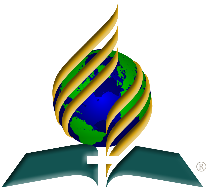 Indonesian SDA Church(ISDAC)Church Officers 2021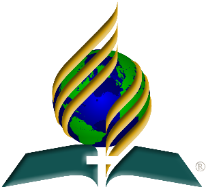 Indonesian SDA Church(ISDAC)Church Board Members 2021Anggia SibueaDerby KolibuFrangky LumowaJill WullurYooke LongkutoyEdward WinokanAdrie SingonFenny KolibuHenry WaworoendengRicky WaleanDeldijanto KindangenEllon TakalaminganAaron SibueaKendy PungusFrieda WeolNatalie LongkutoyYunita KeetonGrace WaleanNelke WaworoendengJefry WeolRudy GoniVictor LoegimanJimmy KolibuNova BettingerWith a quorum 13 people of the church assembly meeting.EldersAnggia SibueaDerby KolibuFranky LumowaJill WullurTreasurerLeader:Assistant:Yooke LongkutoyMary TakalaminganChurch SecretaryEdward WinokanDeaconsHead Deacon:Deacons:Adrie Singon1.Eldrige Woy2.Joe Munaiseche3.Rully Maringka4.Stephen  Karunianto5.Neil Pratasik6.Nico Tani7.Iwan Safie8.Kevin Waworundeng9.Joshua Munaiseche10.Matthew Winokan11.Sky Pungus12.Aaron Lumowa DeaconessesHead Deaconnes:Deaconnesses:Fenny Kolibu1.Sherly Longkutoy2.Suzanna Kolibu3.Laura Woy4.Senny Lumowa5.Meggy Tani6.Jeanne Singon7.Joice Kaunang8.Dian Loegiman9.Livia karunianto10.Satriana Siagian11.Fabiola Loegiman12.Ervina Maringka13.Mieke Aguw14.Natalie Longkutoy15.Irene Walean16.Tiffany Kolibu17.Abbygaile WaworoendengPersonal MinistryLeader:Assistant:Henry WaworoendengFrederik WaleanChurch StewardshipDeldijanto KindangenSabbath SchoolLeader:Assistants:Ellon TakalaminganPeggy KaunangDiana KristantoYouth’s MinistryLeader:Assistant:Aaron SibueaJoseph LongkutoyChildren’s MinistryLeader:Assistants:Kendy PungusKrista WullurMercia WaworundengMeggy TaniLivia TilonJane WinokanMusic MinistryLeader:Assistants:Frieda WeolYulaify RondonuwuSherly LongkutoyMultimediaLeader:Assistants:Natalie LongkutoyJoshua MunaisecheJoseph LongkutoyDavid KaunangCeline LumowaKevin WaworundengJohn MunaisecheCommunicationYunita KeetonWomen’s MinistryLeader:Assistants:Grace WaleanSusie SibueaJane WinokanLenny Limbong WauranSosialLeader:Assistants:Nelke WaworoendengRenny GosjenMen’s MinistryLeader:Assistant:Jefry WeolArthur KaunangSpirit Of ProphecyLeader:Assistant:Ruddy GoniIwan SafieEducationVictor LoegimanHealth and TemperanceLeader:Assistant:Nova BettingerKevin LoegimanFamily MinistryJimmy KolibuPianistHenry WaworoendengMeggy TaniRandy SafieTranslatorKevin Loegiman